Karta Uczestnika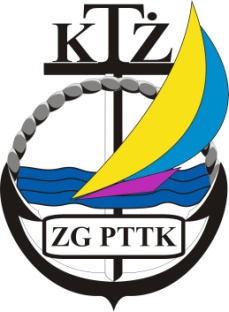 Kursu i Zlotu Instruktorów Turystyki Żeglarskiej PTTK„Załęcze Wielkie 2015”,  24-27.09.2015 r.Wypełnioną Kartę Uczestnika proszę wysłać do dnia 17.09.2015 r. pocztą elektroniczną na adres: wojtek.skora@interia.pl. Dodatkowe informacje pod nr telefonu: 602451456.Wpłaty za udział w zlocie, również do dnia 17.09.2015 r. proszę przekazać na konto:Górnośląskiego Oddziału PTTK, 40-013 Katowice, ul. Staromiejska 4, ING BANK ŚLĄSKI: 21 1050 1214 1000 0007 0055 6913, koniecznie z dopiskiem „Zlot Załęcze Wielkie 2015”LpImię i nazwiskoData urodzenia.PESELAdres zamieszkaniaPrzynależność klubowa PTTKUczestnik kursutak/nie